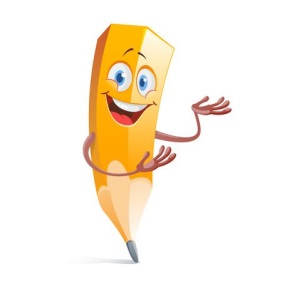 RAZLIČNI KRAJI, RAZLIČNI OKUSIPrehrana je v različnih krajih sveta različna. Ljudje se hranimo z živili, ki rastejo in uspevajo v domačem okolju. Taka živila so najlažje dostopna.V današnjem času hrano uvažamo iz vseh delov sveta, zato pripravljamo tudi jedi, ki so značilne za druge kraje.